Weekly overview w/b Monday 29th March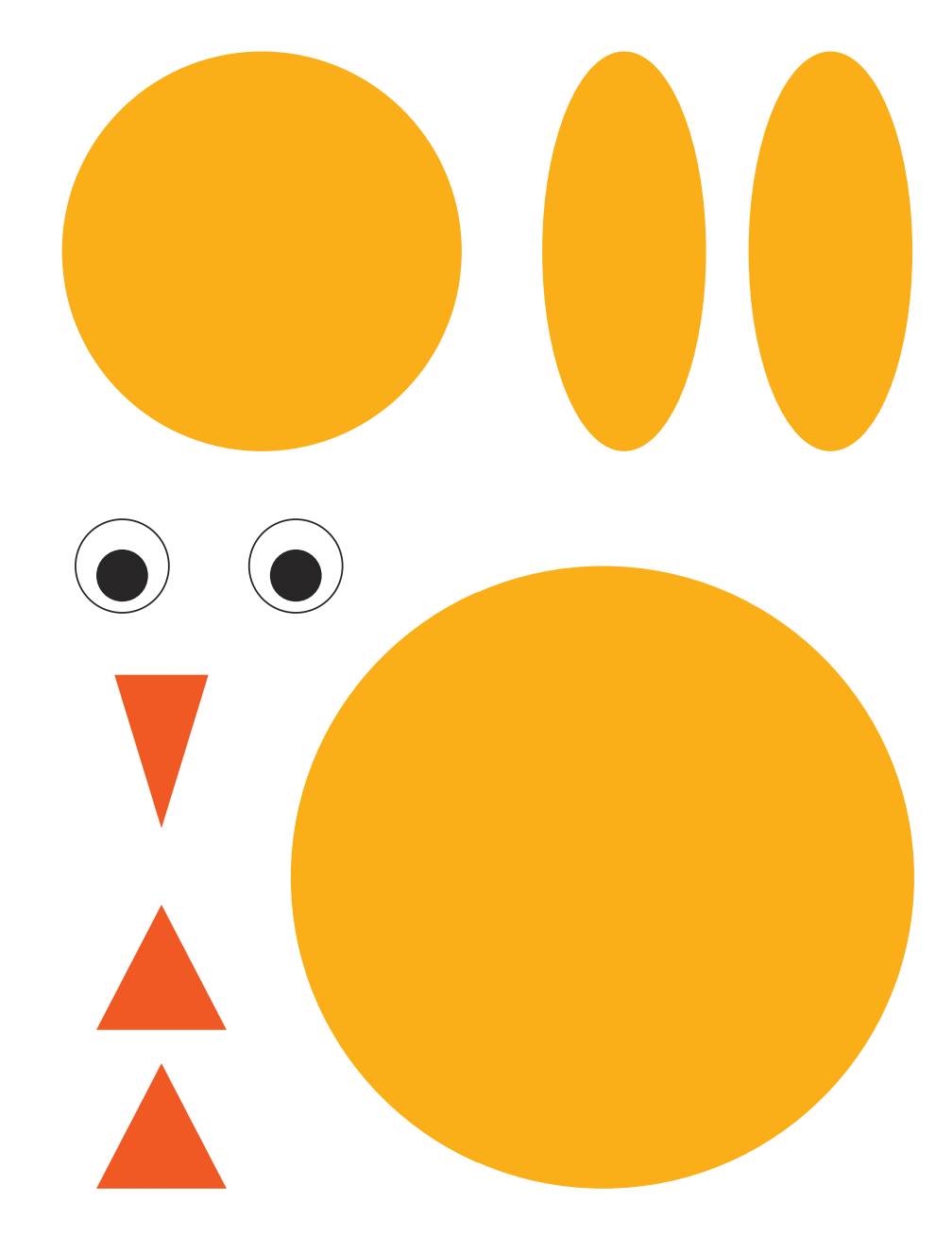 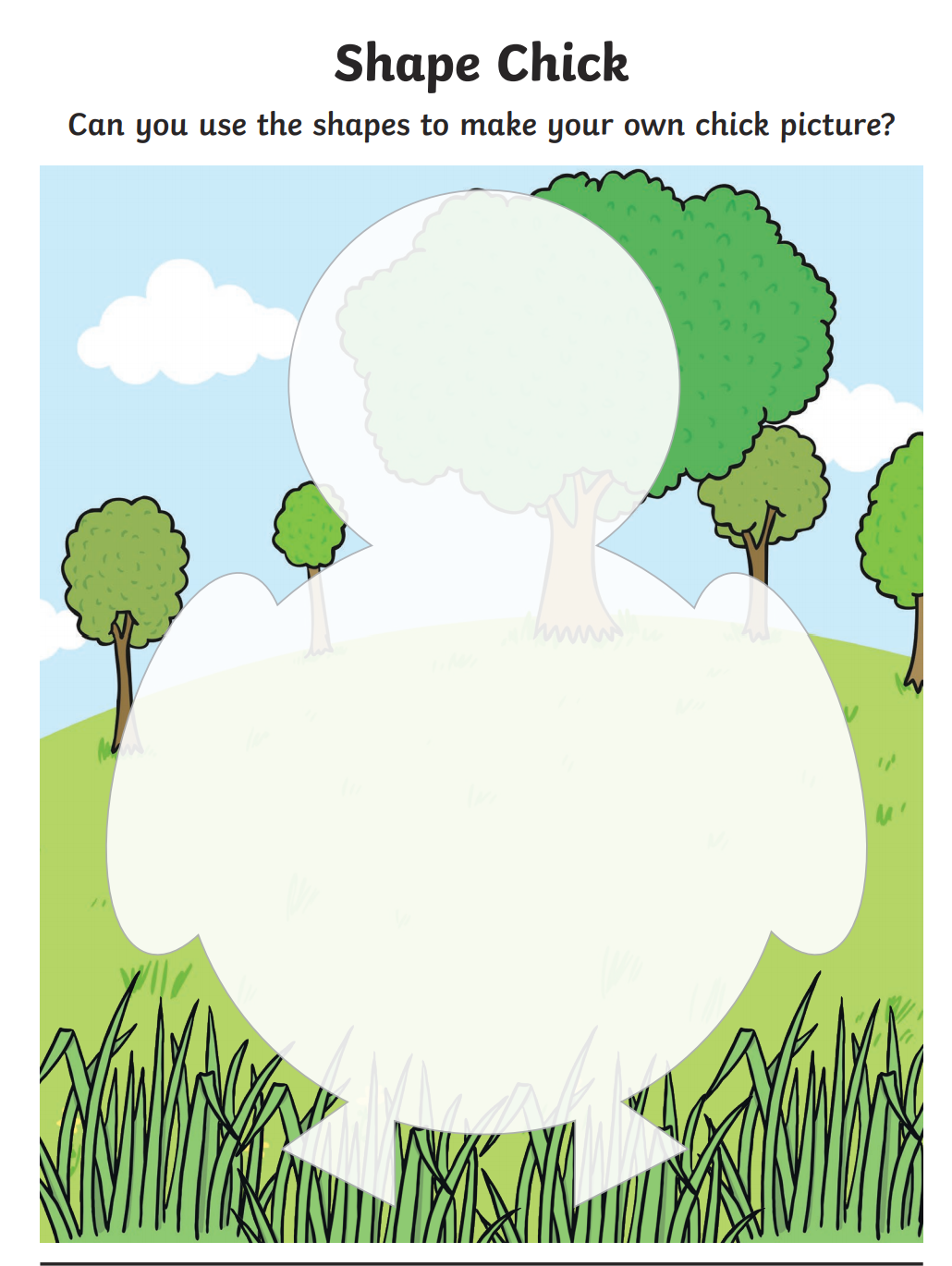 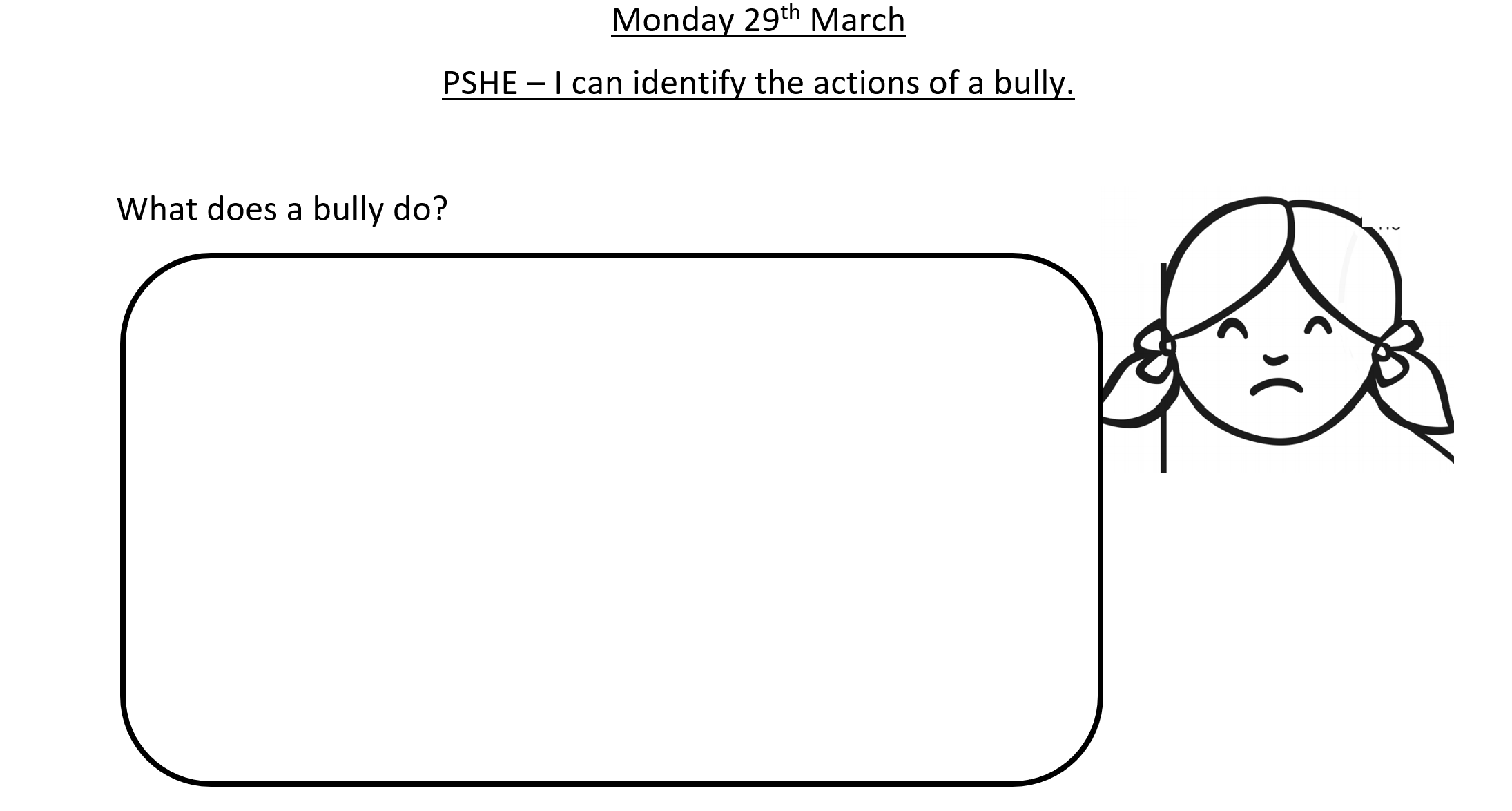 Mon 29th MarDance /PE Learning  to:  repeat some simple sequences of movementsAs we know, in Brazil the Carnival is a big celebration . Watch this video. https://www.youtube.com/watch?v=kTc3pv7d5vYTalk task: What did you notice? Listen carefully to the rhythm of the drum. Can you count to the rhythm saying 1,2,3,4    1,2,3,4 In school we have learnt  4 simples samba moves . 1 3 step, right left right , left right left   (marching on the spot) 2. Airplane   arms spread out like airplane, full turn left then stop, full turn right and stop. 3. Carnival move- Spread hands out from the top to the sides of body like a sunshine4. Greeting – right hand swings to the right, left hand swings to the right. Practise each step and stop the music then build up until they know all 4 movements. Get your Mon 29th MarCircle Time – Watch the Topsy and Tim video about bullying. https://www.youtube.com/watch?v=hhH9NCtaZt8Now ask the children what is a bully? TTYP. Allow children to feed answers back. Children need to draw a picture and write a few words around the picture eg make fun, laugh, hurt you… ( see PSHE sheet) Tues30th MarchArt–Learning to: Use language to describe warm and cool colours AD10 Introduction:Last week you learnt about warm and cool colours. Warm colours are orange, red and yellow. Cool colours are blue purple and green. Independent task:If you have a magazine or newspaper at home cut out different colours and group them. Stick them onto a piece of paper. You can write some words to describe the warm colours such as happy and bright. You can write words to describe the cool colours like sad and cold. 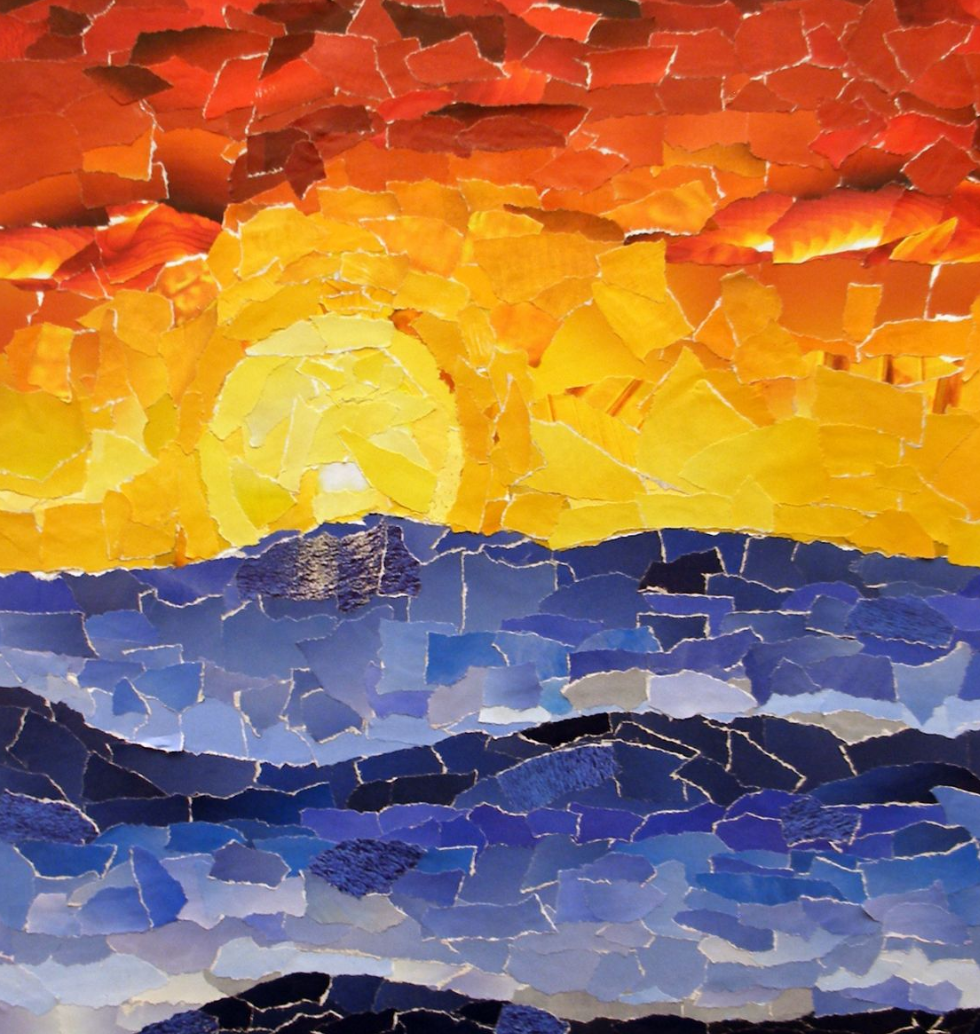 Wed31stMarMusic - from Mrs JacksonYou can log on to charanga to find this week’s music learning. Thur 1st April  Easter cards and craftCut out the shapes to make your own easter chick card. 